20.10.2022Привокзальная площадь, уборка после реконструкции памятника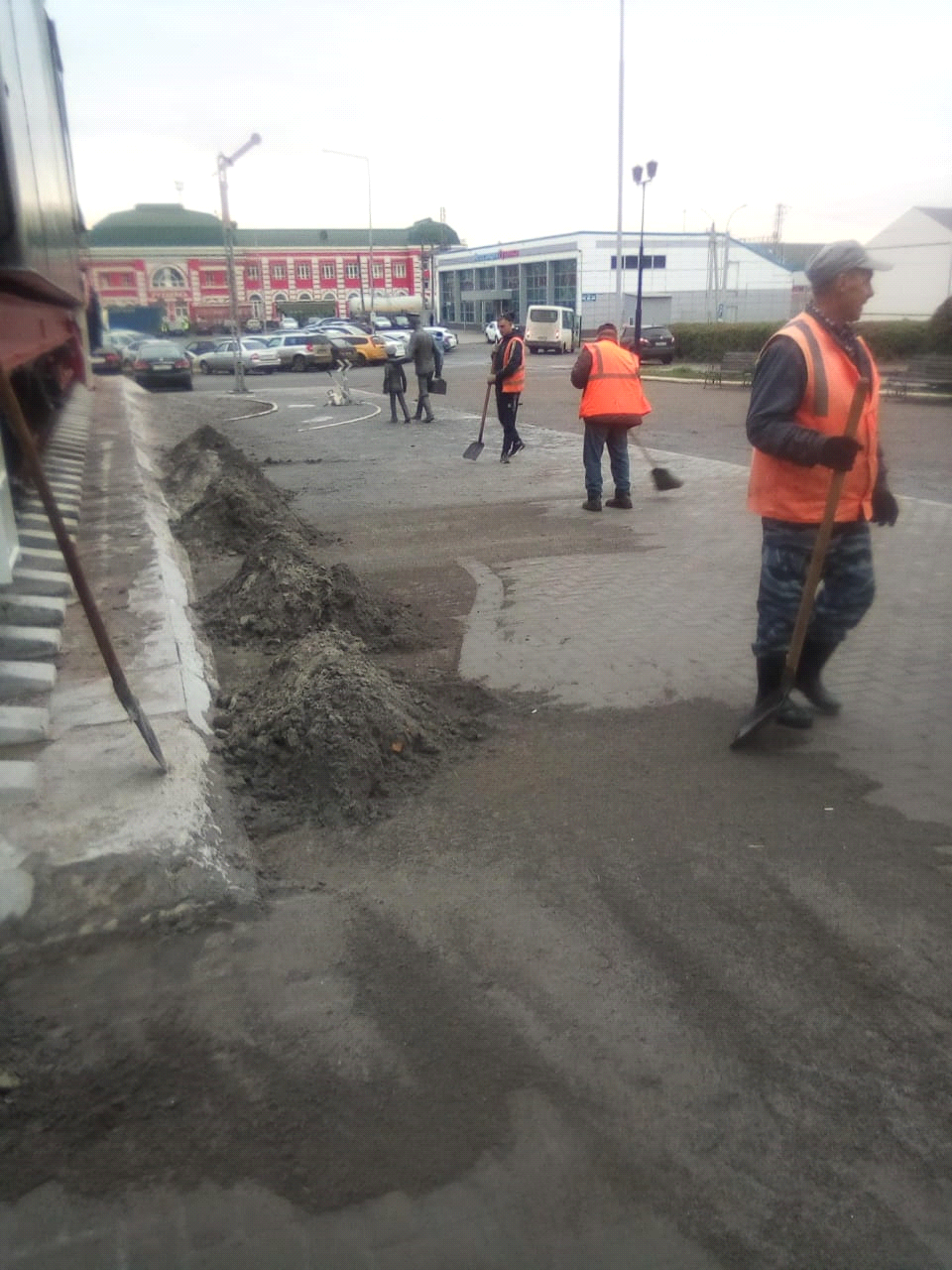 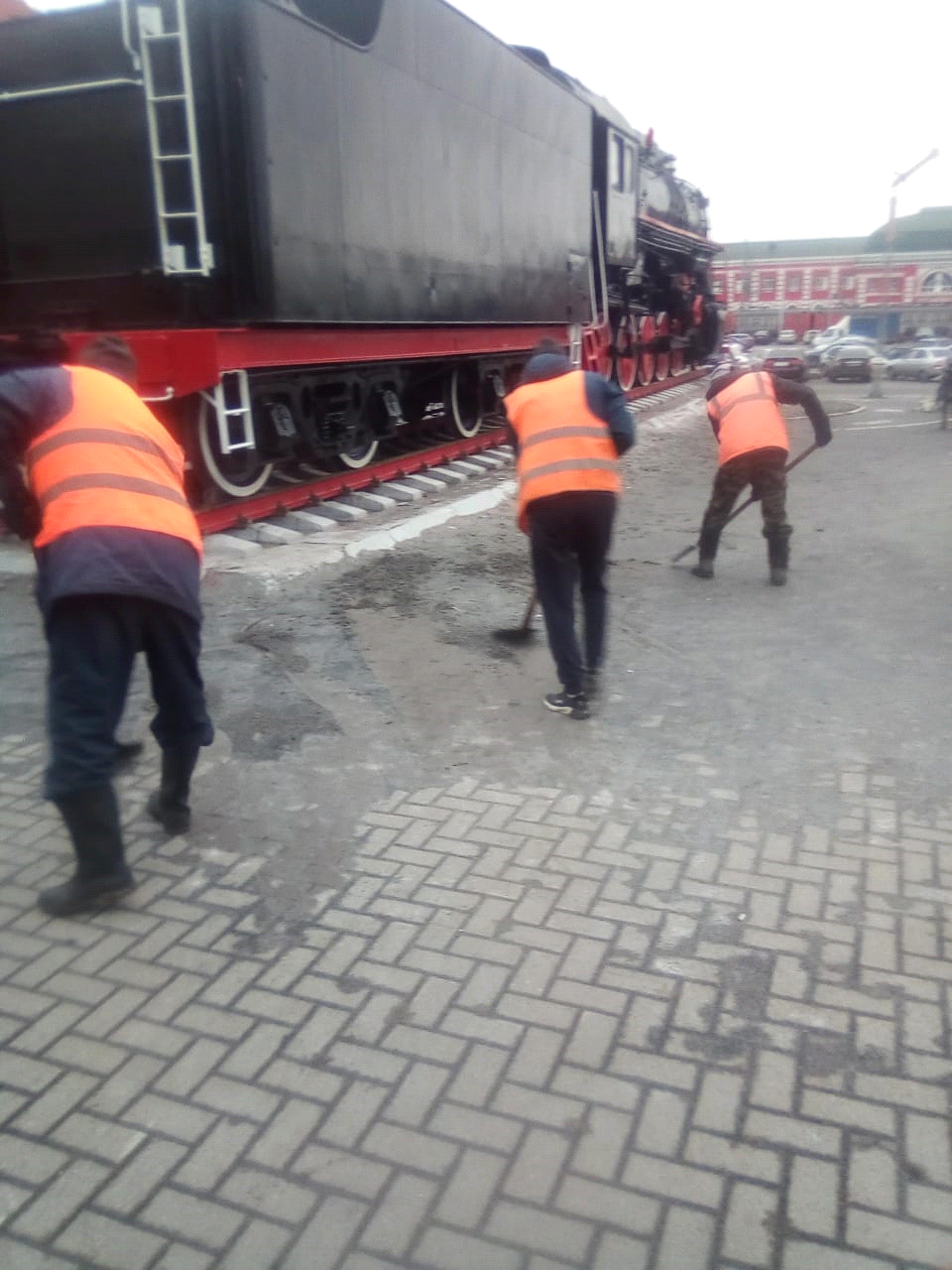 